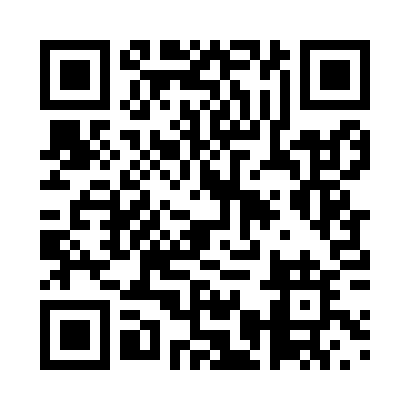 Prayer times for Bandrefam, CameroonMon 1 Apr 2024 - Tue 30 Apr 2024High Latitude Method: NonePrayer Calculation Method: Muslim World LeagueAsar Calculation Method: ShafiPrayer times provided by https://www.salahtimes.comDateDayFajrSunriseDhuhrAsrMaghribIsha1Mon5:076:1712:223:236:277:322Tue5:076:1612:213:226:277:323Wed5:066:1612:213:236:277:324Thu5:066:1512:213:236:267:325Fri5:066:1512:213:246:267:326Sat5:056:1512:203:246:267:327Sun5:056:1412:203:256:267:328Mon5:046:1412:203:256:267:329Tue5:046:1312:193:266:267:3110Wed5:036:1312:193:266:267:3111Thu5:036:1312:193:266:257:3112Fri5:026:1212:193:276:257:3113Sat5:026:1212:183:276:257:3114Sun5:016:1112:183:286:257:3115Mon5:016:1112:183:286:257:3116Tue5:006:1112:183:286:257:3117Wed5:006:1012:183:296:257:3118Thu4:596:1012:173:296:257:3119Fri4:596:0912:173:306:257:3120Sat4:586:0912:173:306:257:3121Sun4:586:0912:173:306:257:3122Mon4:586:0812:163:316:257:3123Tue4:576:0812:163:316:247:3124Wed4:576:0812:163:316:247:3125Thu4:566:0812:163:316:247:3226Fri4:566:0712:163:326:247:3227Sat4:566:0712:163:326:247:3228Sun4:556:0712:153:326:247:3229Mon4:556:0612:153:336:247:3230Tue4:546:0612:153:336:247:32